Building Control Service QuestionnaireWe would be grateful if you could take a short time to complete the following questionnaire. This will assist us in our continuous programme of improving the level of service we give to our customers. Thank you.Do you every experience difficulties contacting our office?  Never                       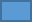 Occasionally            At peak times,         Frequently               (Other comment)                                                            _________________________________________________________________              _________________________________________________________________2.	How do you find our business support team?                                                                                                 Very Friendly                                                                            Helpful and professional                                                        Friendly, helpful and Professional                                        Not very friendly, helpful or professional                           (Other comment)                                                                                    _________________________________________________________________              _________________________________________________________________Do we keep you informed of the estimated time of the inspection or any delays and return calls?      Always                                 Most times                         Occasionally                       Never                                   (Other comment)                                     _________________________________________________________________              _________________________________________________________________How would you describe your relationship with your site surveyor?       Very Friendly                                                                            Helpful and professional                                                        Friendly, helpful and Professional                                        Not very friendly, helpful or professional                           (Other comment)                                                                                    _________________________________________________________________              _________________________________________________________________5.	How would you describe the Plan checking service?                                                                                                  Excellent-helpful and efficient                                                    Good reasonably helpful and within a reasonable time        Poor, Slow or over zealous                                                          (Other comment)                                                                                    _________________________________________________________________              _________________________________________________________________How would you describe the service you receive from Shropshire Building Control? Excellent                                        Good                                              Not so good/ Poor                       (Other comment)______________________________________________________________________             ____________________________________________________________________Who in our team deserves a pat on the back?                                                                                               ___________________________________________________________________________             ___________________________________________________________________________Why do you choose local authority Building Control? E.g. What do you like?, What you don’t Like? What would you change?       ____________________________________________________________________________             ____________________________________________________________________________Do you ever use a Private Approved Inspector?  If yes, how would you compare the service? ________________________________________________________________________             _________________________________________________________________________Is there anything which you think I (we) could do help improve our service?               ___________________________________________________________________________________________________________________________________________________What organisation do you represent?    Agent.ContractorDeveloperClient.                    Email address or contact details.Thank you for your time and we look forward to working with you on your next project.